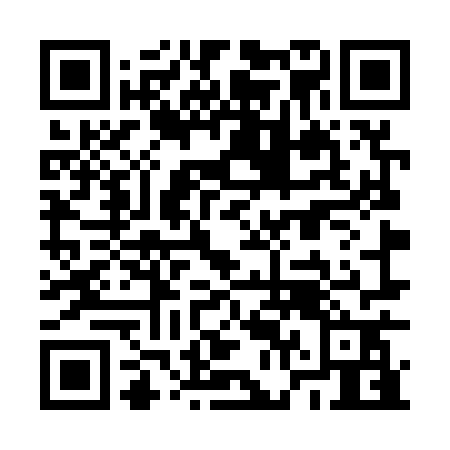 Ramadan times for Oberholsten, GermanyMon 11 Mar 2024 - Wed 10 Apr 2024High Latitude Method: Angle Based RulePrayer Calculation Method: Muslim World LeagueAsar Calculation Method: ShafiPrayer times provided by https://www.salahtimes.comDateDayFajrSuhurSunriseDhuhrAsrIftarMaghribIsha11Mon4:564:566:4912:373:416:256:258:1212Tue4:534:536:4712:363:436:276:278:1413Wed4:514:516:4512:363:446:286:288:1614Thu4:484:486:4212:363:456:306:308:1815Fri4:464:466:4012:353:466:326:328:1916Sat4:434:436:3812:353:476:346:348:2117Sun4:414:416:3512:353:486:356:358:2318Mon4:384:386:3312:353:496:376:378:2519Tue4:354:356:3112:343:506:396:398:2720Wed4:334:336:2812:343:516:416:418:3021Thu4:304:306:2612:343:526:426:428:3222Fri4:274:276:2412:333:536:446:448:3423Sat4:254:256:2112:333:556:466:468:3624Sun4:224:226:1912:333:566:486:488:3825Mon4:194:196:1712:333:576:496:498:4026Tue4:164:166:1412:323:586:516:518:4227Wed4:144:146:1212:323:596:536:538:4428Thu4:114:116:1012:324:006:556:558:4629Fri4:084:086:0712:314:006:566:568:4930Sat4:054:056:0512:314:016:586:588:5131Sun5:025:027:031:315:028:008:009:531Mon4:594:597:001:305:038:018:019:552Tue4:564:566:581:305:048:038:039:583Wed4:534:536:561:305:058:058:0510:004Thu4:504:506:531:305:068:078:0710:025Fri4:474:476:511:295:078:088:0810:046Sat4:444:446:491:295:088:108:1010:077Sun4:414:416:471:295:098:128:1210:098Mon4:384:386:441:285:108:148:1410:129Tue4:354:356:421:285:108:158:1510:1410Wed4:324:326:401:285:118:178:1710:17